Проект НПА от 26.01.2021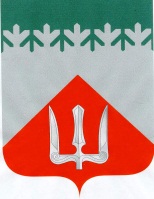 А Д М И Н И С Т Р А Ц И ЯВолховского муниципального районаЛенинградской  областиП О С Т А Н О В Л Е Н И Е    от ___________________                                                                  № _________                                                 ВолховО внесении изменений в постановлениеадминистрации Волховского муниципальногорайона Ленинградской области от 17.10.2017 № 3322«О предоставлении гражданами, претендующимина замещение должностей муниципальной службы, и муниципальными служащими администрации Волховского муниципальногорайона Ленинградской области и ее структурныхподразделений сведений о доходах, об имуществеи обязательствах имущественного характера»В соответствии со статьей 8 Федерального закона от 25.12.2008 № 273-ФЗ «О противодействии коррупции» п о с т а н о в л я ю: 1. Внести изменения в пункт 2 Положения о предоставлении гражданами, претендующими на замещение должностей муниципальной службы, и муниципальными служащими администрации Волховского муниципального района Ленинградской области и ее структурных подразделений сведений о доходах, об имуществе и обязательствах имущественного характера, утвержденного постановлением администрации Волховского муниципального района Ленинградской области от 17.10.2017 № 3322, изложив его в следующей редакции:«2. Обязанность представлять сведения о доходах, об имуществе и обязательствах имущественного характера в соответствии с федеральными законами возлагается:а) на гражданина, претендующего на замещение должностей муниципальной службы, включенных в перечни, установленные нормативным правовым актом Российской Федерации (далее - гражданин);б) на муниципального служащего, замещавшего по состоянию на 31 декабря отчетного года должность муниципальной службы, предусмотренную перечнем должностей, утвержденным в установленном  законодательством порядке (далее - муниципальный служащий);в) на муниципального служащего, замещающего должность муниципальной службы, не предусмотренную перечнем должностей, утвержденным в установленном законодательством порядке, и претендующего на замещение должности муниципальной службы, предусмотренной этим перечнем (далее - кандидат на должность, предусмотренную перечнем).».2. Настоящее постановление вступает в силу на следующий день после его официального опубликования в средствах массовой информации.3. Контроль за исполнением настоящего постановления возложить на заместителя главы администрации по безопасности Карандашову С.В. Глава администрации                                                                           А.В. Брицун Исп. Цуник Юлия Викторовна, 8(81363) 794-02